CHILDRENS NAMES:OCTOBER 2021ATTENDING SCHOOL:Glennon HeightsSchool sites:Glennon HeightsBefore/After Tuition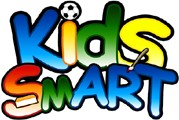 MONDAY	TUESDAY	WEDNESDAY	THURSDAY	FRIDAYWEEK OF: 10/4Oct 04Oct 05	Oct 6Oct 7Oct 8Before: -Before:   -Before: -FULL DAY:FULL DAY:WEEK OF: 10/11Before: -Before:   -Before: -Before:	-Before: -After: -After:	-After ER: -After:	-After:	-WEEK OF: 10/18Oct 18Oct 19Oct 20Before:Oct 21	Oct 22Before: -Before: -Before:   -	-Before: -After:	-After:	-After ER:   -After:	-After:	-WEEK OF: 10/25Oct 25Oct 26	Oct 27Before:Oct 28	Oct 29Before: -Before: -Before:   --	Before: -After: -After:	-After ER:   -After:   -After:	-STEPS FOR CARE CALCULATION:Enter 1 next to the before/after sessions you will need care. '0' means NO CARE; '1' means NEED CARE.Confirm number of Before and After School sessions are correct below. Add number of children and confirm/add total.Payment must accompany calendar to reserve spot. Reduced tuition rate only given once proof of F/R status through school.Limited space available. Payment is due by the Wednesday of the prior week, however we do encourage earlier payments to secure a spot. Calendars are also required for CCAP families to reserve their space.For Safety and tracking purposes, please inform Director of any care schedule changes. NO refunds or credits for unused care.DUES CALCULATION:    Before Care Sessions: 	X $ 9After Care Sessions:		X $ 19	$ + Early Release Wed   X $ 24  = $ Full day Care Sessions: 	X$ 40$ Before:$ Subtotal:After:$ $ *Must provide proof of Free/Reduced qualification to select $1/session reduced tuition rate. Must be manually chosen- Standard rate is automatically selected.X Number of Children=TOTAL DUE:$ $5/session ($10/full day) drop-in fee applies to all payments/schedules not received by Wednesday for upcoming week.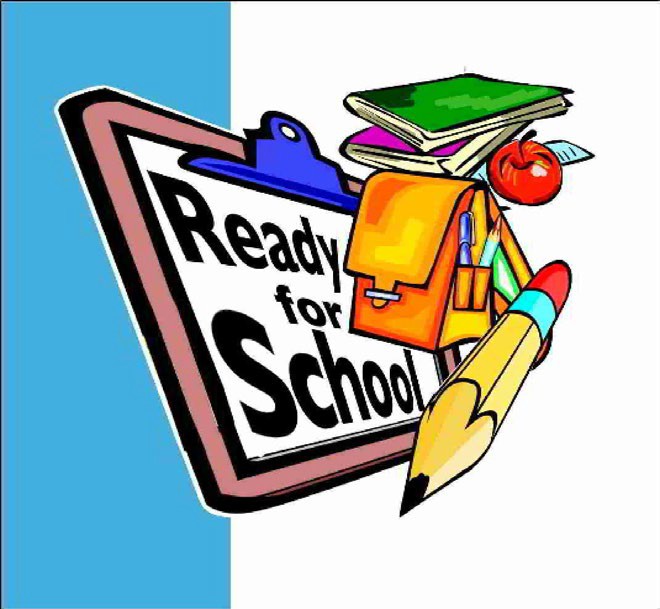 